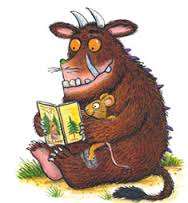 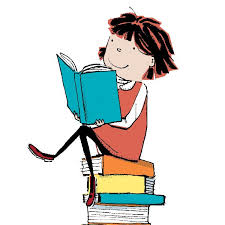 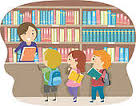 World Book DayPlease come and share a book with your child to celebrate World Book Day.On Wednesday 4th MarchBetween 1.30-3pmFriends Of School will be servingAfternoon tea